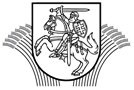 LIETUVOS RESPUBLIKOS ŽEMĖS ŪKIO MINISTERIJA________________________________________________________________________________________________DĖL VALSTYBĖS SIEKIAMŲ TIKSLŲ IR KELIAMŲ LŪKESČIŲ VALSTYBĖS ĮMONEI ŽEMĖS ŪKIO INFORMACIJOS IR KAIMO VERSLO CENTRUI Šiuo raštu dėl valstybės siekiamų tikslų ir keliamų lūkesčių pateikiami Žemės ūkio ministerijos (toliau – Ministerija) lūkesčiai dėl valstybės įmonės Žemės ūkio informacijos ir kaimo verslo centro (toliau – valstybės įmonė) veiklos krypčių, valstybės įmonei keliamų tikslų ir veiklos principų (toliau – Raštas). Lūkesčiai formuojami 4 metų laikotarpiui, tačiau pagal poreikį Raštas gali būti atnaujinamas. Šis Raštas nėra teisinis įpareigojimas ir yra skirtas valstybės įmonės ir Ministerijos bendradarbiavimui skatinti. Šiuo Raštu Ministerija nesiekia apriboti ar be reikalo išplėsti valstybės įmonės teisių ar pareigų. Valstybės įmonė visų pirma privalo vadovautis galiojančiais teisės aktais, valstybės įmonės įstatais ir kitais Ministerijos priimtais sprendimais, gerąja valstybės įmonės valdymo praktika ir prisiimti atsakomybę už priimtus sprendimus. Įgyvendindamas šiame Rašte nurodytus Ministerijos lūkesčius valstybės įmonės vadovas privalo vadovautis protingumo, skaidrumo, efektyvumo ir racionalaus turto valdymo principais.Valstybės įmonės veiklos sritysValstybės įmonės pagrindinė veikla – atlikti Žemės ūkio ministerijos reguliavimo srities registrų ir informacinių sistemų projektavimo, diegimo, eksploatavimo ir tobulinimo darbus; tvarkyti ir atnaujinti pagal naujausią ortofotografinę medžiagą Kontrolinių žemės sklypų, pasėlių laukų duomenų bazę, priimti paraiškų duomenis; administruoti Lietuvos Respublikos žemės ūkio ir kaimo verslo registrą, Lietuvos Respublikos traktorių, savaeigių žemės ūkio mašinų ir jų priekabų registrą, Lietuvos Respublikos ūkininkų ūkių registrą, Ūkinių gyvūnų registrą, Lietuvos Respublikos gyvūnų augintinių registrą, Lietuvos Respublikos pašarų ūkio subjektų registrą, Paraiškų priėmimo informacinę sistemą, Pieno apskaitos informacinę sistemą, Tiesioginių išmokų už pieną informacinę sistemą, Lietuvos žemės ūkio ir maisto produktų rinkos informacinę sistemą, ir teikti informaciją Lietuvos Respublikos institucijoms, Europos Komisijai, Europos Sąjungos statistikos tarnybai (Eurostatui) ir kitoms Europos Sąjungos institucijoms; administruoti ir tobulinti Gyvulių veislininkystės informacinę sistemą (galvijų (pieninių, mėsinių), arklių, kiaulių, ožkų, avių veislininkystės posistemių) (toliau – GYVIS), Žemdirbių mokymų ir konsultacijų informacinę sistemą; palaikyti Ekologiškų ir išskirtinės kokybės žemės ūkio ir maisto produktų gamybos sektorių duomenų administravimo informacinę sistemą; Lietuvos Respublikos fitosanitarinio registro informacinę sistemą; atlikti galvijų genetinį vertinimą ir duomenų analizę; administruoti kooperatinių bendrovių (kooperatyvų) pripažinimą žemės ūkio kooperatinėmis bendrovėmis (kooperatyvais).Valstybės įmonės kita veikla – atspausdinti ir išduoti ūkininkams ir kitiems žemės ūkio subjektams galvijų ir arklių pasus, rengti ir spausdinti ūkininkams, kitiems žemės ūkio ir su juo susijusiems subjektams skirtus informacinius leidinius, arklio pasus ir kt. Valstybės įmonei keliamas veiklos tikslas – valstybės socialinių ir politinių tikslų įgyvendinimas atliekant specialiuosius įpareigojimus ir pelninga veikla vykdant komercinę veiklą, t. y. įgyvendinti valstybės politiką ir siekti, kad būtų užtikrintas Žemės ūkio ministerijos reguliavimo srities registrų ir informacinių sistemų, jų duomenų bazių efektyvus funkcionavimas bei įgyvendinta paramos žemės ūkiui ir kaimo plėtrai administravimo sistema, atitinkanti Europos Sąjungos reikalavimus, kaupti, apdoroti ir teikti operatyvią, apibendrintą informaciją valstybės ir savivaldybių institucijoms, socialiniams partneriams bei siekti pelningos veiklos. Veiklos lūkesčiai ir vertinimasMinisterija, kaip valstybės įmonės savininko teises ir pareigas įgyvendinanti institucija, tikisi, kad valstybės įmonė, būdama specializuota registrų ir informacinių sistemų žemės ūkio informacinės sistemos kūrimo ir administravimo įmonė, veiklą vystys šiomis kryptimis: administruos ir tobulins GYVIS; administruos Ūkinių gyvūnų registrą; atliks galvijų genetinį vertinimą ir duomenų analizę; administruos išmokas už pieną; administruos Traktorių, savaeigių ir žemės ūkio mašinų ir jų priekabų registrą; administruos Lietuvos Respublikos ūkininkų ūkių registrą; administruos Lietuvos Respublikos žemės ūkio ir kaimo verslo registrą; kurs ir administruos Žemės ūkio ir maisto produktų rinkos informacinę sistemą; administruos ir tobulins Paraiškų priėmimo informacinę sistemą.Nauda savininkui. Valstybės įmonės grynasis pelningumas iš komercinės veiklos (eliminavus nuostolius iš valstybės nekompensuotų sąnaudų) per metus 2020–2024 m. laikotarpiu turėtų siekti ne mažiau kaip 35 procentus. Valstybės įmonė turi siekti, kad pajamos iš komercinės veiklos sudarytų apie 1 mln. Eur.Efektyvumas. Valstybės įmonė turi užtikrinti efektyvią ir geriausią valdymo praktiką atitinkantį valdymą, atsižvelgdama į Valdymo koordinavimo centro teikiamas rekomendacijas valdysenai gerinti ir siekti. Valstybės įmonė turi nuolat ieškoti būdų, kaip efektyviai panaudoti jai patikėjimo teise valdyti, naudoti ir disponuoti perduotą valstybės turtą ir resursus, siekti mažinti iš biudžeto dengiamas sąnaudas.Inovatyvumas. Ypatingas dėmesys turėtų būti skiriamas valstybės įmonei patikėjimo teise perduoto valstybės turto vertei išlaikyti ir jo didinimui – valstybės įmonė turėtų būti pažangi, atsižvelgdama į rinkos poreikį, svarstytų komercinių paslaugų spektro plėtrą, pagal galimybes optimizuotų veiklos procesus ir administravimo išlaidas, taikytų inovatyvias valdymo praktikas.Skaidrumas. Valstybės įmonė turi užtikrinti, kad viešai būtų skelbiama visa teisės aktais nustatyta informacija. Valstybės įmonėje turi būti įdiegtos korupcijos prevencijos ir rizikų valdymo priemonės.Socialinė atsakomybė. Valstybės įmonė savo veikloje turi vadovautis socialinės atsakomybės principais, užtikrinti darbuotojams sąžiningą ir rinkos sąlygas atitinkantį darbo užmokestį ir aplinką. Taip pat valstybės įmonė, rengdama strategiją, privalo atsižvelgti į socialinės atsakomybės principus bei gerąsias praktikas. AtskaitomybėValstybės įmonės vadovas turi užtikrinti, kad duomenys būtų rengiami ir teikiami Ministerijai vadovaujantis Valstybės valdomų įmonių duomenų teikimo taisyklėmis ir Valstybės valdomų įmonių duomenų teikimo grafiku, patvirtintu žemės ūkio ministro 2016 m. spalio 27 d. įsakymu Nr. 3D-632 „Dėl valstybės valdomų įmonių duomenų teikimo“.Ministras						                        	              Andrius PalionisIgnas Kišvinas, tel. 239 1280, el. p. ignas.kisvinas@zum.ltBiudžetinė įstaigaGedimino pr. 1901103  VilniusTel.    (8 5)  239 1001 Faks.  (8 5)  239 1212  El. paštas zum@zum.lthttp://www.zum.ltDuomenys kaupiami ir saugomiJuridinių asmenų registreKodas 188675190Atsiskaitomoji sąskaita LT674010042400070079Luminor Bank AB 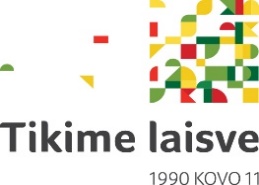 VĮ Žemės ūkio informacijos ir kaimo verslo centrui2020-11-06Nr.2D-3370 (12.162E)VĮ Žemės ūkio informacijos ir kaimo verslo centruiĮNr.VĮ Žemės ūkio informacijos ir kaimo verslo centrui